Integracja sensoryczna w terapii logopedycznej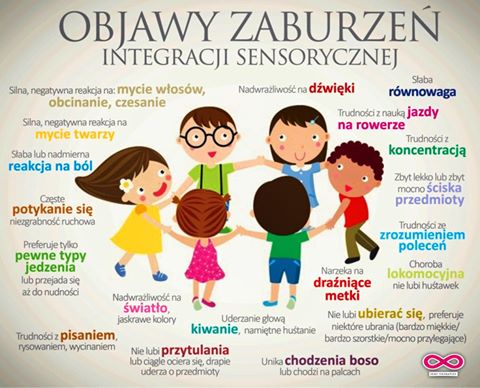 Prawidłowy rozwój mowy zawsze poprzedzony jest kształtowaniem się umiejętności ogólnorozwojowych, dlatego też w czasie trwania zajęć logopedycznych można wykorzystywać elementy metody Integracji Sensorycznej, by wspomóc i urozmaicić często długotrwały proces terapeutyczny.Przykłady ćwiczeń SI wykorzystywanych w terapii logopedycznej:chodzenie wzdłuż narysowanej linii bądź wzoru„deptanie” po różnych fakturach i powierzchniach,pokonywanie torów przeszkód z różnych przedmiotów,dotykanie przedmiotów o różnych strukturach (ciepłe/zimne, mokre/suche, gładkie/szorstkie itp.),wyszukiwanie i/lub rozpoznawanie przedmiotów w pojemnikach z różnymi fakturami bądź różnym wypełnieniem (ryż, groch, piasek, woda, papier, żwirek itp.),osłuchiwanie przedmiotów wydających różne dźwięki,używanie kontrastowych kolorów podczas prezentacji materiałów,kreślenie wzorów na różnych powierzchniach i fakturach,rysowanie palcami z wykorzystaniem różnych substancji,zapachowe rozpoznawanie i nazywanie przedmiotów,wykonywanie masażu rączek i twarzy, używanie gestów artykulacyjnych.